In the supplier server 1.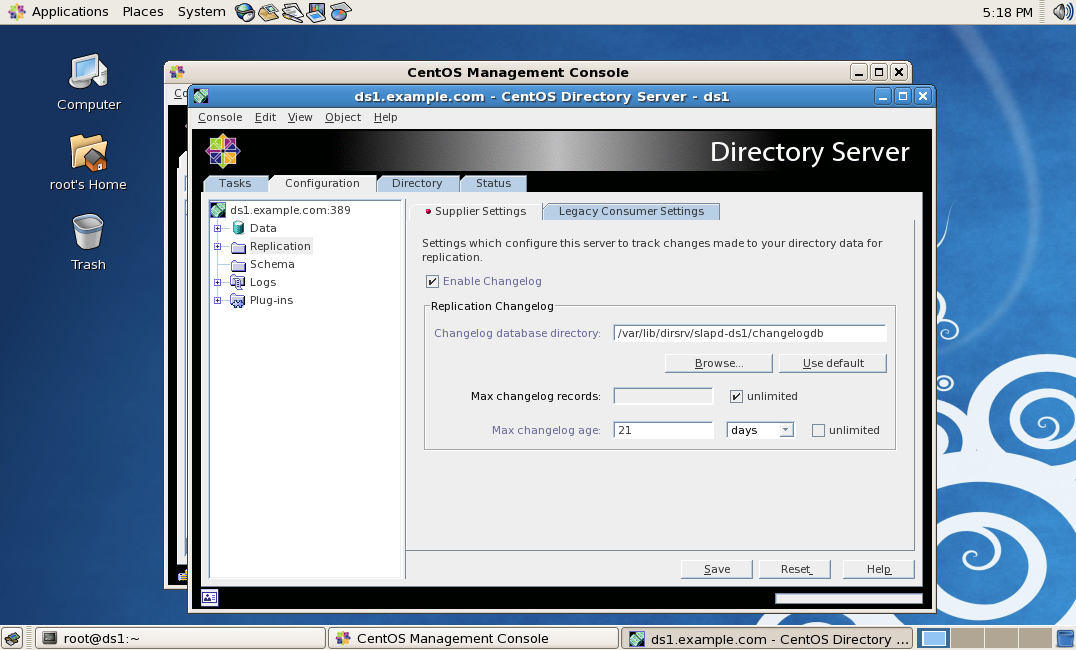 2.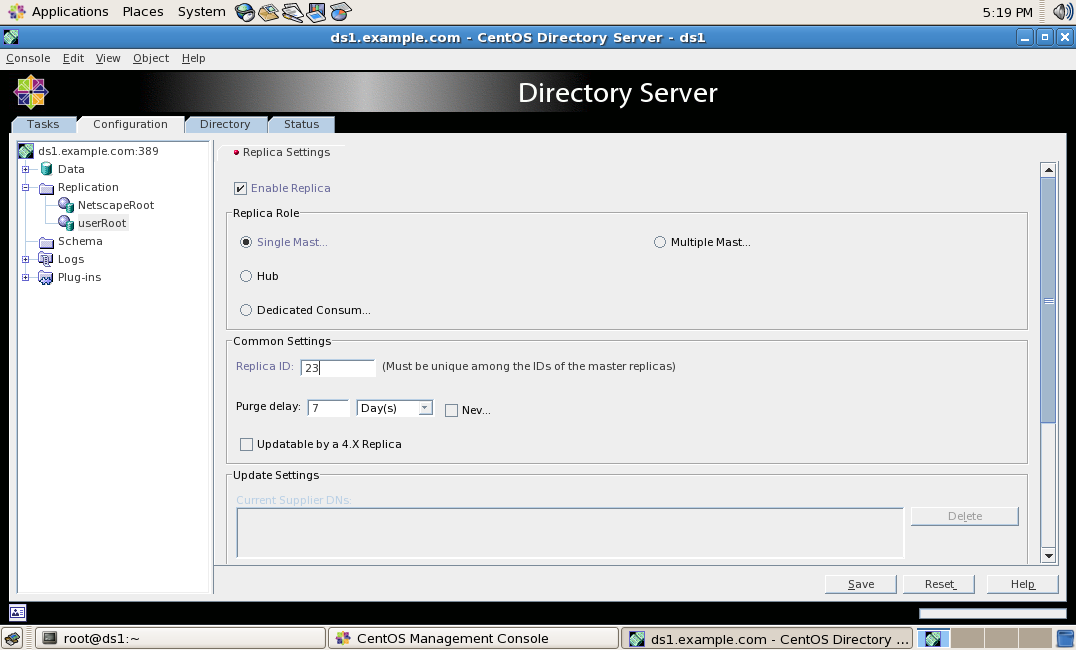 I switch to the consumer again1. 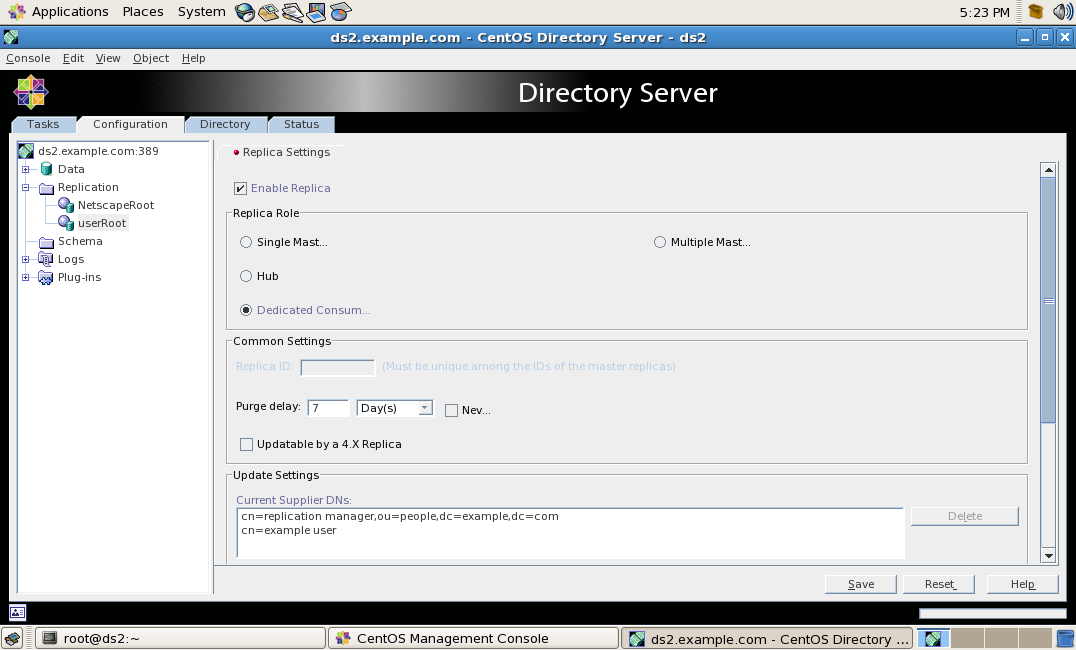 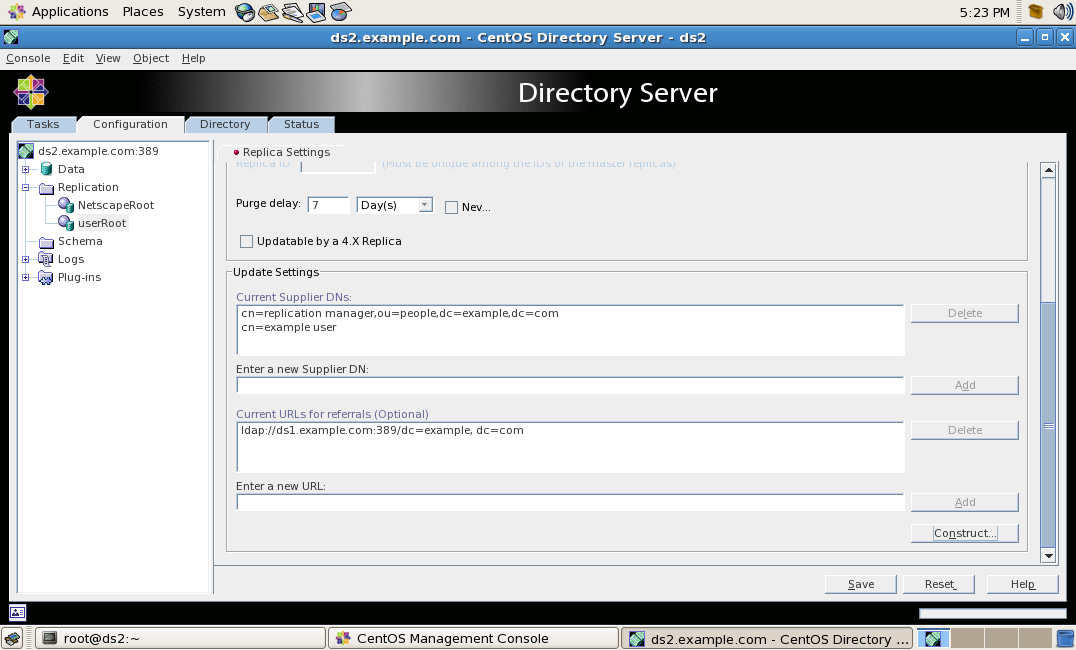 I go back to supplier to create replication aggrement 1.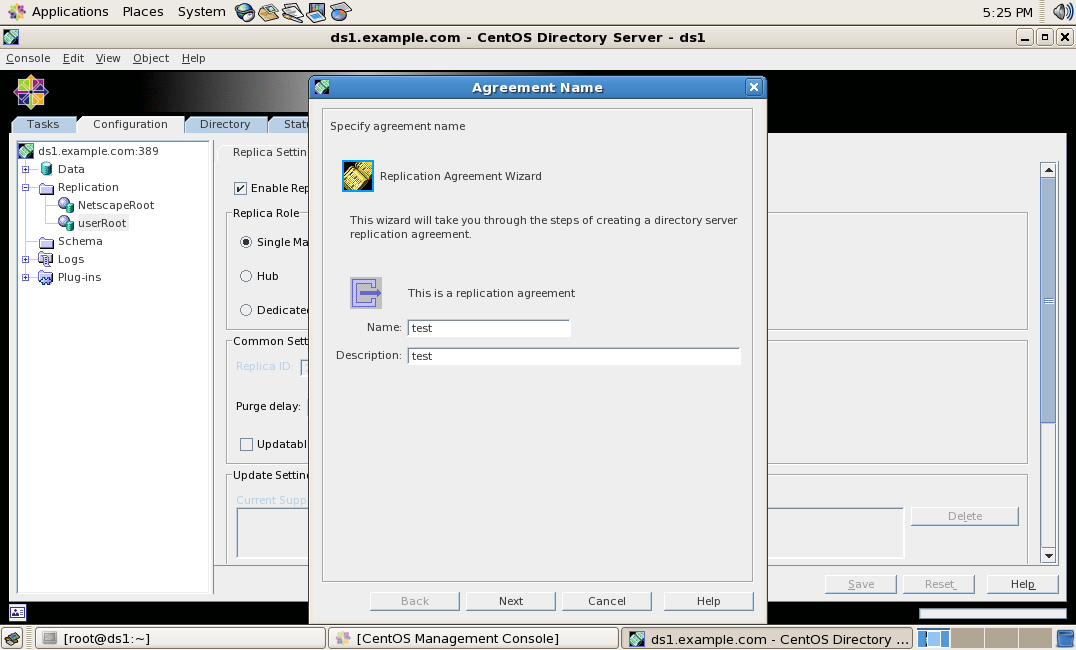 2.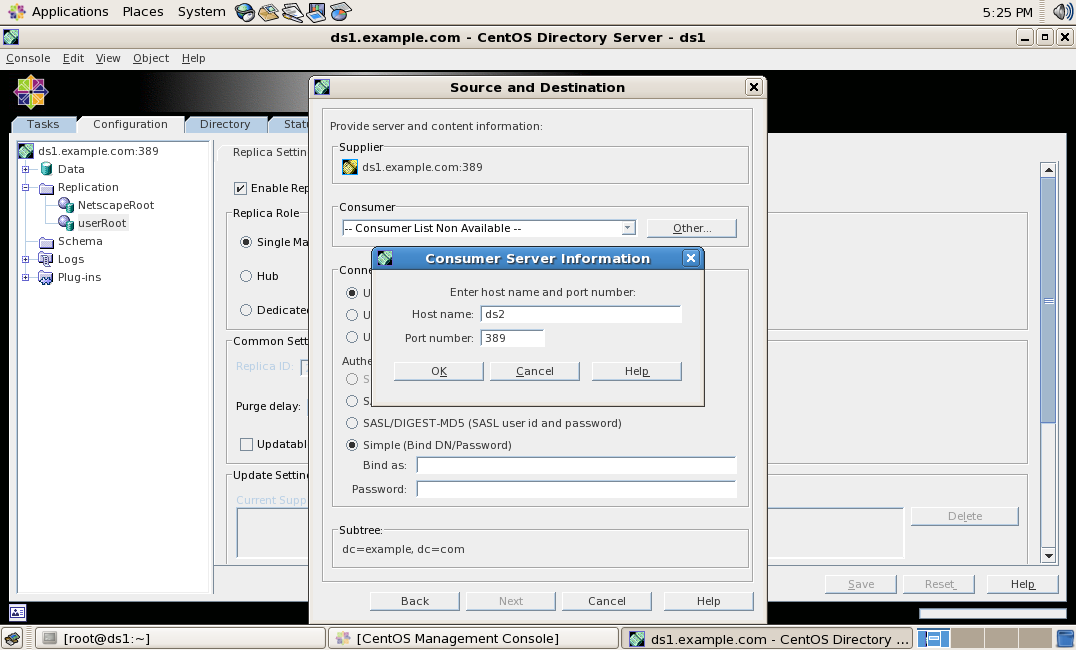 3.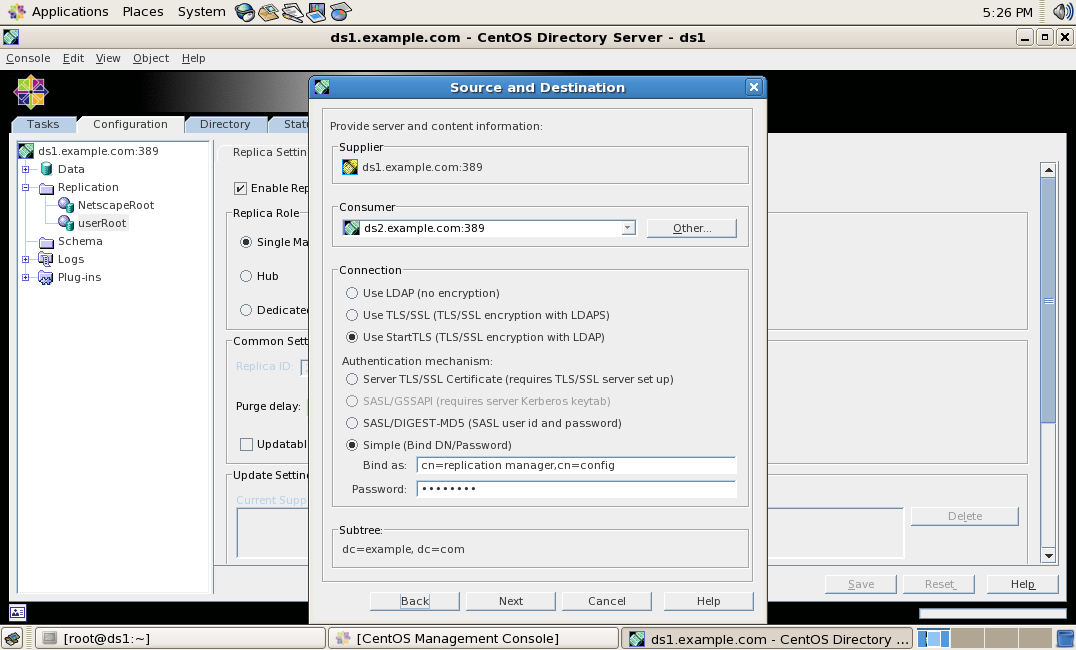 4.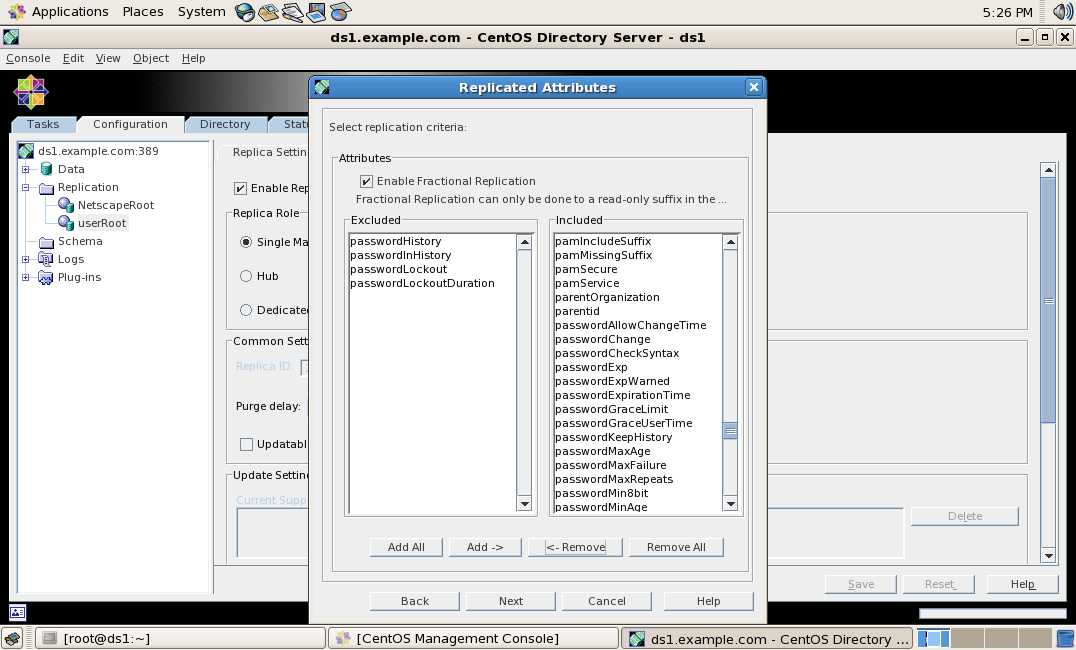 5.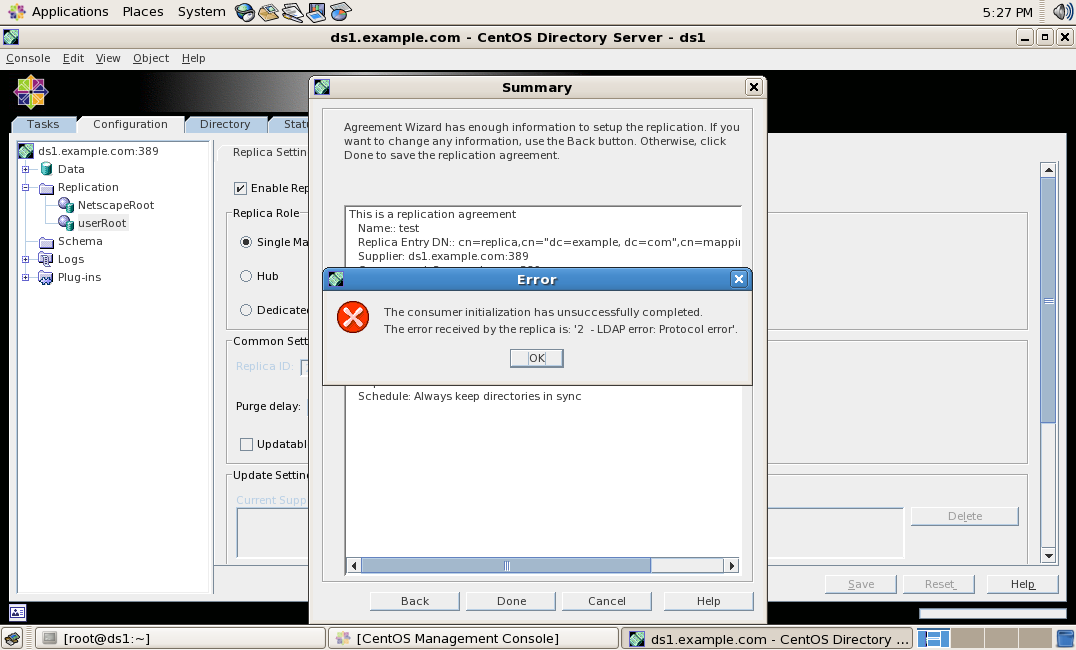 